Расчетно-графическое задание № 11.	Мальчик  вращается  на "гигантских шагах", делая 16 об/мин.  Длина  канатов  равна . 1) Какой угол с вертикалью составляют  канаты  "гигантских  шагов"?  2)  Каково натяжение канатов, если  масса   мальчика  равна  45  кг?  3)  Какова  скорость  вращения  мальчика?     Ответ: 1)  альфа=45  град  34  мин;  2) Т=632 Н; 3) v=6 м/с.  Рисунок: нет.  2.	Найти  угловую  скорость w: а) суточного вращения Земли; б)  часовой  стрелки  на  часах;  в)  минутной  стрелки на часах; г)  искусственного  спутника Земли, движущегося по круговой орбите с  периодом  вращения T=88 мин. Какова линейная скорость V движения  этого  искусственного  спутника,  если  известно, что его орбита  расположена на расстоянии h=200 км от поверхности Земли?     Ответ: а)w=7.26*10**(-5)  рад/с;  б)w=14.5*10**(-5)  рад/с;  в)w=1.74*10**(-3)  рад/с; г)w=1.19*10**(-3) рад/с; д)V=7.8 км/с.  Рисунок:нет  3.	Молекула распадается на два атома. Масса одного из атомов в  n   =   3   раза  больше,  чем  другого.  Пренебрегая  начальной  кинетической   энергией   и   импульсом   молекулы,   определить  кинетические   энергии   Т1  и  Т2  атомов,  если  их  суммарная  кинетическая энергия Т = 0,032 нДж.     Ответ: Т1 = 24 пДж; Т2 = 8 пДж. Рисунок: нет.  4.	Прожектор  О (рис. 1. 7) установлен на расстоянии l=100м от  стены  АВ  и  бросает  светлое  пятно  на  эту  стену. Прожектор  вращается  вокруг  вертикальной  оси, делая один оборот за время  Т=20  с.  Найти:  1)Уравнение движения светлого пятна по стене в  течение первой четверти оборота; 2)Скорость v, с которой светлое  пятно  движется  по  стене,  в  момент  времени t=2 c. За начало  отсчета принять момент, когда направление луча совпадает с ОС.     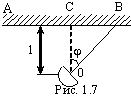 Ответ: Рис. 1. 7.  5.	Движущееся  тело  массой  m1  ударяется  о неподвижное тело  массой  m2.  Считая  удар  неупругим и центральным, найти, какая  часть  первоначальной кинетической энергии переходит при ударе в  тепло.  Задачу  решить сначала в общем виде, а затем рассмотреть  случаи: 1) m1=m2, 2) m1=9m2.     Ответ: 1)  Если  m1=m2, то (W1-W)/W1=0.5; 2) Если m1=9m2, то  (W1-W)/W1=0.1 Рисунок: нет.  6.	В  лодке  массой  240  кг стоит человек массой . Лодка  плывет   со   скоростью   2  м/с.  Человек  прыгает  с  лодки  в  горизонтальном  направлении  со  скоростью  4  м/с (относительно  лодки).  Найти  скорость  движения лодки после прыжка человека в  двух случаях: 1) человек прыгает вперед по движению лодки и 2) в  сторону, противоположную движению лодки.     Ответ: 1) 1 м/с; 2) 3 м/с. Рисунок: нет.  7.	Вертолет  массой  m  =  3  т  висит  в  воздухе. Определить  мощность,  развиваемую  мотором  вертолета в этом положении, при  двух  значениях  диаметра d ротора: 1) ; 2) . При расчете  принять, что ротор отбрасывает вниз цилиндрическую струю воздуха  диаметром, равным диаметру ротора.     Ответ: 1) 139 кВт; 2) 313 кВт. Рисунок: нет.  8.	Первую   половину   своего   пути  автомобиль  двигался  со  скоростью  V1=80  км/ч,  а  вторую  половину пути - со скоростью  V2=40 км/ч. Какова средняя скорость Vср движения автомобиля?     Ответ: Vср=53 км/ч. Рисунок:нет  9.	Найти  работу,  которую надо совершить, чтобы сжать пружину  на  20  см, если известно, что сила пропорциональна деформации и  под действием силы 29.4 Н пружина сжимается на .     Ответ: А=58.8 Дж. Рисунок: нет.  10.	Велосипедное  колесо  вращается  с частотой 5 с** (-1). Под  действием  сил  трения  оно  остановилось через интервал времени  1мин.  Определить  угловое  ускорение  и число оборотов, которое  сделает колесо за это время.     Ответ: 150; - 0. 523 рад/с**2 Рисунок: нет.  